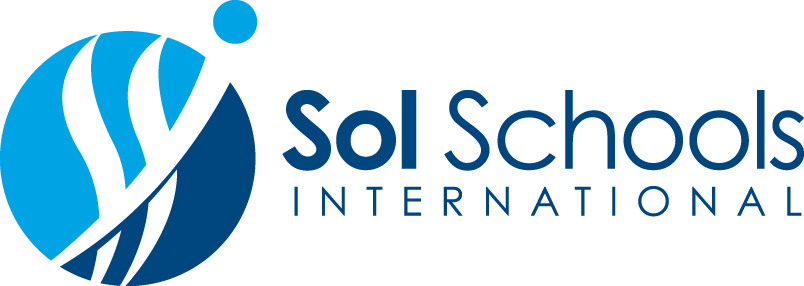 ESL STUDENT HANDBOOK- TORONTO -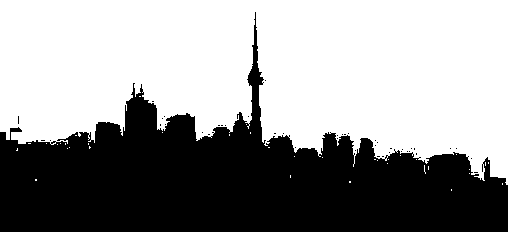 ORIENTATION DAY SCHEDULETORONTOUSEFUL EMAILS:School Director (Ramie): ramie@solschools.comDirector of Studies: Academics/Extensions (Lisa): lisa@solschools.comActivities, Extensions (Nick): nick@solschools.comAccommodations, Extensions (Philip): torontohousing@solschools.comYou can also speak to the above people at the school if you have any questions or concerns.ESL STUDENT SUPPORT SERVICESSol Schools International exists primarily to provide education and training to international students.  Throughout its operations, international students are treated equitably and free of disrespect, harm or harassment of any type.  All staff are provided professional development in cross-cultural communication.*Student Services include, but are not limited to, providing information on the following: hospital/clinic locations, community organizations, religious organizations, embassy/consulate contact info, social activities, etc. 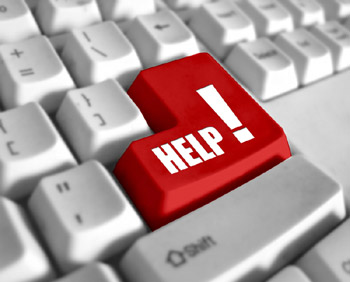 ESL STUDENTACADEMIC & GOOD STANDING POLICYESL students must maintain the following standards in order to remain in good standing and receive a certificate of completion:Attend a minimum of 80% of classesAchieve an overall grade of 50% on assessments (Students receive a transcript every 4 weeks detailing their grades.)ESL students must achieve the following in order to progress to the next language level:Attend a minimum of 80% of classesAchieve an overall grade of 80% on assessments (Students receive a transcript every 4 weeks detailing their grades.)Be referred to the next language level by their teacherCompleted the minimum number of study hours designated for their current level.Academic Dishonesty:Sol Schools International defines Academic Dishonesty as any form of cheating on tests, exams, projects, presentations, homework or any other type of assignments that will be assessed and given a grade.  Cheating includes: bribery, deception, fabrication, impersonation, plagiarism and sabotage.  Protection and Use of Intellectual Property:Sol Schools International defines intellectual property as any material that was created by somebody other than oneself.  If using somebody else’s material, the material must be sourced giving credit to the creator.Evaluation of Student Work:Student will be formally evaluated at least once per week.  Evaluations will take the form of presentations, exams and projects.  The teacher will give clear criteria of what is expected and how grades will be assigned to the students prior to evaluations.  If a student does not agree with their grade, they may appeal the grade by following the Sol Schools International complaint procedure.Withdrawals and Dismissals:A student who wishes to withdraw from Sol Schools International must provide the school with notice of their withdrawal by completing the “Withdrawal From Program” form.  This form is available at Student Services.  Sol Schools International’s refund policy will apply.  If the student registered through a third party representative, the school must receive notification of the student’s intent to withdraw from the student’s representative.Sol Schools International’s Refund Policy will apply for students who are dismissed from Sol Schools International for misconduct (unacceptable behaviour).  Students dismissed from Sol Schools International for gross misconduct (serious or criminal offenses) forfeit any refund.   ESL STUDENT COMPLAINT PROCEDUREStep 1The student will request a meeting with the Instructor responsible for the course to discuss the complaint verbally.If not resolved at this level, the student will proceed to Step 2.Step 2The student will submit a completed written complaint to the Director of Studies, using the following contact information:	Lisa Stamm - lisa@solschools.com	469 Jarvis St. Toronto, ON, M4Y 2G8     Tel: 416-322-3405 The Administrator will arrange a meeting with the student within 7 days of receipt of the written complaint.The student will have an opportunity to make an oral presentation of the complaint at this meeting and to have another person present or another person make the oral presentation on his/her behalf. This meeting discussion will be minuted.The Administrator will provide a written response to the student, outlining the discussion and any proposed and/or agreed upon solution(s) within 7 days of the meeting.  This response will include a decision statement, together with the reasons on which the decision is based and minutes of meetings held.If not resolved at this level, the student will proceed to Step 3.Step 3The student will submit a completed written complaint to the School Director, using the following contact information:	Ramie Goudreau - ramie@solschools.com	469 Jarvis St. Toronto, ON, M4Y 2G8     Tel: 416-322-3405 The School Director will arrange a meeting with the student within 7 days of receipt of the written complaint, which should include the Director of Studies’ response with recommended solutions and the student’s objections or comments regarding these solutions.The student will have an opportunity to make an oral presentation of the complaint at this meeting and to have another person present or another person make the oral presentation on his/her behalf. This meeting will be minuted.The School Director will provide a written response to the student, outlining the discussion and any proposed and/or agreed upon solution(s) within 7 days of the meeting.  This response will include a decision statement, together with the reasons on which the decision is based and minutes of meetings held.If not resolved at this level, the student may submit a student complaint to the following:Students who are studying less than 6 months:	Languages Canada c/o Linda Auzins	5886-16A Street	Surrey, British Columbia, V3S 6Z8	604-574-1532	lauzins@languagescanada.caStudents who are studying 6 months or more:	Superintendent of Private Career Colleges	Ministry of Training, Colleges and Universities	77 Wellesley Street West, Box 977	Toronto, Ontario M7A 1N3A student complaint form can be found at www.forms.ssb.gov.on.caBUILDINGEVACUATION PROCEDUREIf you discover a fire, activate the nearest fire alarm pull station. Immediately notify occupants of that part of the building to evacuate by yelling FIRE!Inform reception of the fire’s location if you are able to.Exit the building using the closest available exit point.Go to the corner of Jarvis and Maitland Streets and find your teacher and let him/her know that you are safe.Do not re-enter the building for any reason until instructed by the school director or other school manager that it is safe to do so.SCHOOL INFO SCAVENGER HUNTYou and a partner must try to fill in all of the items listed below. However, after 15 minutes, please come to the front area even if you do not have all the answers. 1. Who is the Director of Sol Schools Toronto? ________________________________________2. How many computers are there in the computer lab? _________________________________3. If you need to print, which computers should you use? _______________________________4. Where do you pick up your printouts? _____________________________________________5. What activity is happening on Wednesday this week? _____________________________________________________________________________6. How many student microwaves are in Building A? ___________________________________7. Where is the Registrar/Accommodations Department located?  Building: ______ Floor: _____8. What is the Sol Schools Students' wireless network password: _________________________9. How many bathrooms are in Buildings A & B in total? ______10. Where is the director of studies' office? Building: ______ Floor: ________________________11. Who is the Director of Studies? _________________________________________________12. Where is the Smoking Area? ___________________________________________________13. Where are the Vacation and Class Change forms posted? ____________________________14. Where do you submit these forms once completed? _________________________________15. Where can you buy tickets for your trips and activities? ______________________________GOOD LUCK AND REMEMBER…MAKE NEW FRIENDSPARTICIPATE IN ACTIVITIESSPEAK ENGLISHHAVE FUN!PARTNER INTERVIEWWe’ve helped you out by giving you some questions you can ask your partner.  Once you have asked all four questions, continue your conversation and write any notes about what you’ve learned about your partner below. 1. What is your name? ___________________________________________________________2. What country are you from? _____________________________________________________3. How long will you study at Sol Schools? ___________________________________________4. How will studying English improve your life and help you achieve your goals?_________________________________________________________________________________________________________________________________________________________________________________________________________________________________________________________________________________________________________________________________________________________________________________________________THREE NEW THINGS I KNOWUse this space to write down 3 new things that you learned today.  Maybe you learned something new about Canada or some new English words.___________________________________________________________________________________________________________________________________________________________________________________________________________________________________________________________________________________________________________________________________________________________________________________________________________________________________________________________________________________________________________________________________________________________________________________________________________________________________________________________________________________________________SOL SCHOOLS STUDENT DISCOUNTS THROUGHOUT THE CITYTTC (Subway, Busses, Streetcars) – Sherbourne StationGo to Sherbourne Station with your student ID and class schedule and receive a TTC student ID card that will allow you to ride the TTC at the student rate.BRAZ.1.L (Brazilian Restaurant) – 7 Maitland St., TorontoShow your student ID between the hours of 4:00PM and 8:00PM and get a pitcher of beer for $10.00.VIP BILLARDS CLUB - (Billards and Ping Pong) – 385 Yonge St., TorontoShowing your student ID allows you to play ping-pong and billiards at the members’ rate.CORNER KITCHEN – 111 Wellesley St. East, TorontoShowing your student ID card gets you a discount on foodand drinkJUST 4 FUN SPORTING CLUB – 213 Sterling Road, TorontoStudents can play pick up games at the membership rate. www.just4funsportingclub.comPIZZAIOLO – 461 Church St., TorontoShow your student ID and receive a $5.00 student combo (slice of pizza and a pop).HERO BURGER – Church and Wellesley. Toronto
Show your Sol Schools discount card and receive 10% discount on all purchases. TimeCommentTeam MemberLocation9:00 – 9:30Welcome and Group ActivityNick/RamieBasementLounge9:30 – 10:50Placement TestLisa/NoshirBasementLounge10:50 – 11:00BreakN/AN/A11:00 – 11:45Orientation ActivitiesNick/RamieFront Lounge11:45 – 11:50Meeting for Students Who Are Staying at the Student House or With a Homestay Family(All Other Students Can Go to Lunch at This Time)PhilipFront Lounge11:50 – 12:30LunchN/AN/A12:30 – 12:45ISX Tours PresentationISX Rep.Front Lounge12:45 -13:10Orientation ActivitiesNick/RamieFront Lounge13:10 – 13:20Receive Class ScheduleLisa/NoshirFront Lounge13:20 – 13:30BreakN/AN/A13:30 – 14:20Class (Period E) SG-25, 30, 35 (If Applicable)TeacherClassroom14:20 – 14:30BreakTeacherClassroom14:30 – 15:20Class (Period F) SG-30, 35 (If Applicable)TeacherClassroomITEMCONTACTCONTACT INFOGENERAL ITEMSRamie Goudreau1. Can visit school office.
2. Email: ramie@solschools.com
3. Tel: 416-322-3405 ext. 222HOUSINGPhilip Smith1. Can visit school office.
2. Email: torontohousing@solschools.com
3. Tel: 416-322-3405 ext. 237HEALTH INSURANCEPhilip Smith1. Can visit school office.
2. Email: torontohousing@solschools.com
3. Tel: 416-322-3405 ext. 237ACADEMIC COUNSELLINGLisa Stamm1. Can visit school office.
2. Email: lisa@solschools.com
3. Tel: 416-322-3405 ext. 245STUDENT SERVICES*Nick Moore1. Can visit school office.
2. Email: nick@solschools.com
3. Tel: 416-322-3405 ext. 237